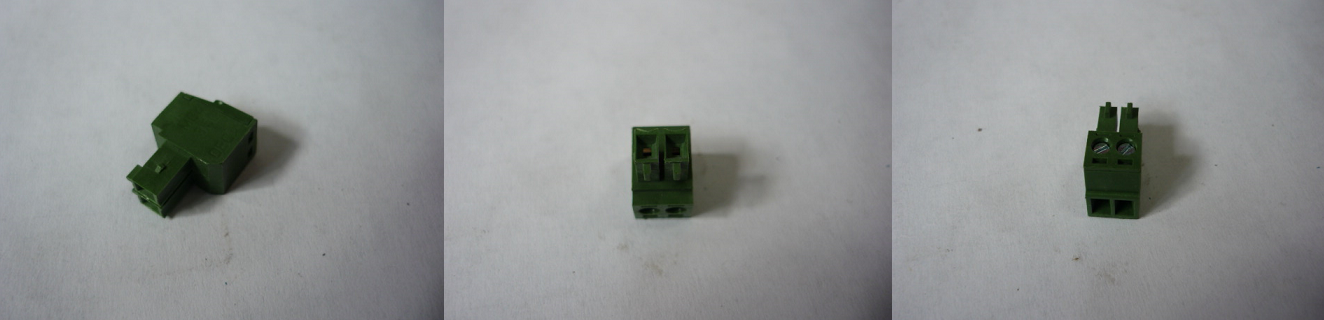 Код из 1САртикулНаименование/ Бренд/ПоставщикГабаритыД*Ш*В,ммМасса,грМатериалМесто установки/НазначениеF004609570BR500-39A-2Терминальный порт термопары P3.5x2H J530204 39A-2Кромкооблицовочный станок BR500/ITM500F004609570BR500-39A-2Кромкооблицовочный станок BR500/ITM500F004609570BR500-39A-2ComaticКромкооблицовочный станок BR500/ITM500